项目名称：商务公司智能马桶采购项目项目编号：CG/SWGS-20-001-N目录一、询价公告	3（一）项目概况	3（二）响应文件截止（开标）时间及地点	3（三）联系方式	3二、 投标人须知	4（一）投标人资格要求	4（二）响应文件的构成	4（三）评标与中标	5三、采购要求	7（一）项目说明	7（二）采购产品实现功能及要求四、响应文件格式与要求	9格式一：	9格式二：	10格式三	11格式四	12格式五	13一、询价公告鄂尔多斯市空港商务服务有限公司拟采用非公开招标询价的方式采购智能马桶，现邀请符合条件的供应商前来参与此次竞标活动。（一）项目概况1.项目名称：商务公司智能马桶采购2.项目编号：CG/SWGS-20-001-N3.采购人：鄂尔多斯市空港商务服务有限公司4.资金来源：企业自筹5.采购内容：TOTO智能马桶6.资金预算：3万元   （二）响应文件接收截止（开标）时间及地点 递交响应文件截止（评标）时间：2020年  8月 6日上午9:30 响应文件邮寄接收地点：鄂尔多斯市伊金霍洛旗国际机场（三）联系方式联 系 人：梁先生        联系电话：0477-3855852手    机：15048721969   邮    箱：741814884 @qq.com二 、投标人须知（一）投标人资格要求1.具有独立承担民事责任的能力；2.履行合同所必需的设备和专业技术能力；4.按税收法规规定和采购人要求开具增值税专用发票；5.行政法规规定的其他条件；6.本项目不接受联合体或自然人谈判。（二）投标文件的构成投标人编制的响应文件应包括但不少于下列内容：1.竞标承诺书；2.法定代表人授权委托书；3.项目分项报价明细表（包括税费等）；4.项目售后服务及质量保证承诺；5.投标人近三年之内做的洁具类的大型项目，合同金额需大于5万元，并附该项目签订的合同或其他可以证明合同签订金额及签订时间的资料；6.投标人须提供的各类相关证明材料（1）资格证明材料（包含三证合一营业执照（副本）复印件、经营许可证复印件）、开户许可证。（2）投标人认为需提供的相关证明文件及资料 。以上文件均需装订成册，响应文件需递交正本1份，副本4份，PDF格式电子文档1份(光盘或U盘)；以上资料需签字、盖章的必须由法定代表人或经其授权的代表签字，并加盖公章。响应文件必须密封。响应文件在封面必须清楚地标明“正本”或“副本”字样。若副本与正本不符，以正本为准。响应文件及资料无论供应商是否中标均不予退还。（三）评标与中标（一）成立磋商小组鄂尔多斯市空港商务服务有限公司综合管理部组织成立竞争性谈判小组根据以下程序进行谈判：1、供应商签到；2、供应商资格及响应文件初审；3、与供应商针对报价及相关服务等内容依次进行项目谈判；4、根据谈判内容详细审查并评判；5、根据投标商综合情况推荐中标候选人。（二）磋商与评标1、资格初审磋商小组各位评审对投标单位资质（带原件）、响应文件进行初审，初审内容包括但不限于：企业资质类材料原件及资质是否符合采购文件要求；供应商的法定代表人身份证明或授权委托人的委托书及身份证件，确认供应商代表身份的真实性；响应文件格式及报价内容是否符合采购文件要求等。各供应商代表身份真实性无法确定或供应商资质预审不合格的，不得参与本项目的竞争性磋商。响应文件不符合采购文件要求的，谈判小组集体协商决定处置情况，可允许供应商进行更正补救或取消该供应商谈判资格。2、谈判磋商小组对响应文件响应情况、报价、企业资质与业绩、执行合同能力等方面进行全面比较与评价，了解和掌握各实质性响应供应商的响应程度，进行项目谈判准备。通过投标商先后按时到场顺序确定参加谈判供应商的谈判顺序，所有磋商小组成员集体与每位供应商分别进行单独谈判，谈判轮次由小组成员视情况而定。评判原则本项目采用价格最低进行评标，即在最大限度地满足采购文件实质性要求前提下，按照采购文件中规定的各项因素进行评估，并进行最优商家选取。若各投标资料最终报价均超过了项目采购预算，采购人不能支付的，评判活动终止；在推荐确定成交候选投标人之前，如果评判小组超过三分之二的成员认为，排在前面的成交候选投标资料的最终报价或者某些分项报价明显不合理或者低于成本，有可能影响商品质量和不能诚信履约，可要求其予以说明理由。否则，评判小组可以取消该投标资料的成交候选资格，按顺序由排在其次的成交候选投标人递补。在评判结束后，按照评判小组成员推荐的成交候选人顺序确定排序第一的投标资料为成交投标人。如成交投标人拒绝与采购人签订合同，或签订合同后无法履约的，评判小组可以取消该投标人的中标资格，由排在第二的成交候选投标人递补。项目中标结果将于2个工作日后在鄂尔多斯机场管理集团有限公司网站上进行公布，投标人可自行登陆查询，不再另行通知。三、采购内容与技术要求（一）项目说明1.项目情况：本项目为一整包。2.交货方式：一次性采购3.交货地点：采购方指定地点。4.合作期限：一年5.交货日期：合同签订后的10日内交货6.质保期限：三年7.项目预算：3万元8.控制价：3万元8.付款方式：无预付款，货到安装验收合格后支付项目总金额的90%，剩余10%作为质量保证金在质保期结束后10个工作日内支付。中标供应商须提供相应金额的增值税专用发票进行款项支付。（二）采购内容1.商品参数备注：供应商提供产品必须保证所有货物全新，产品质量稳定且符合国家和有关部门质量检测标准要求。3.采购要求1、投标人须具有配送整体能力的制作规模，完全有能力为售后服务承担各项服务;2、投标人须具备完整的售后服务体系、具有快速响应维护能力；3、投标人须保证，招标人在其本国使用其提供的货物时，不存在任何已知的不合法的情形，也不存在任何已知的与第三方专利权、著作权、商标权或工业设计权相关的任何争议。如果有任何争议，投标人须依法承担全部责任；4、对于产品破损、无法使用等现象，厂商需无条件免费换货，并承担因此产生的运费等所有费用；5、无论是否中标，投标人须承担因竞标所产生的路费、住宿、伙食等所有费用，招标人不承担任何费用；6、与中标人签订合同后，5日内交付并安装。7、与中标人签订合同后，在合同有效期内我公司新增洁具可在中标方继续采购，同样享用合同价。四、响应文件格式与要求格式一：（相应文件封面）竞争性谈判响应文件（正本/副本）项目名称：项目编号：竞标人名称年    月    日格式二：目录一、投标承诺书…………………………………………………………（ ）二、法定代表人授权委托书……………………………………………（ ）三、项目分项报价明细表………………………………………………（ ）四、近两年同类投标项目或类似项目的业绩证明材料………………（ ）五、项目售后服务及质量承诺…………………………………………（ ）六、各类资质证明材料…………………………………………………（ ）格式三： 投标承诺书鄂尔多斯市空港商务服务有限公司： 1.按照已收到的项目编号为              的              采购项目采购文件要求，经我公司认真研究投标须知、技术规范、资质要求和其它有关要求后，我方愿按上述合同条款、技术规范、资质要求进行投标。我方完全接受本次招标文件规定的所有要求，并承诺在中标后履行我方的全部义务。我方的最终报价为总承包价，保证不以任何理由增加报价。如有缺项、漏项部份，均由我方无条件负责补齐。2. 一旦我方中标，我方保证在合同签订后履行服务内容。    3. 我方同意所递交的响应文件在“投标须知”规定的投标有效期内有效，在此期间内我方的投标如能中标，我方将受此约束。4. 我方郑重声明：所提供的响应文件内容全部真实有效。5. 我方接受招标文件所列须知中关于没收投标保证金的约定。6. 我方同意提供按照贵方可能另外要求的与其投标有关的任何数据或资料。除非另外达成协议并生效，否则，中标通知书和本响应文件将构成约束双方合同的组成部分。投标人名称：详细地址：                        邮政编码：电    话：        传    真：      电子函件：投标人开户银行：                  账号/行号：投标人法人签字：投标人法人授权代表签字：投标人名称(公章)：年 月 日格式四法定代表人授权委托书兹委派我单位        （姓名）参加贵单位组织的                  采购活动（项目编号：          ），委派人全权代表我单位处理本次竞标中的有关事务，并签署全部有关文件、协议及合同。我单位对委托代理人签署内容负全部责任。本授权书于签字盖章后生效，在贵公司收到撤消授权的书面通知以前，本授权书一直有效。被授权人签署的所有文件不因授权的撤消而失效。委托代理人无转委权。特此委托。投标人名称：（公章）法定代表人：（签字）                                   年   月   日格式五投标项目分项报价明细表项目名称：商务公司智能马桶采购项目编号：CG/SWGS-20-001-N                                             供应商名称：（公章）                                             日期：   年  月   日近三年同类投标项目或类似项目的业绩证明材料（格式自定）项目售后服务及质量承诺（格式自定）各类资质证明材（格式自定）序号货物名称数量具体参数及要求图片1TOTO1台CES9898WCST400(坑距400mm)空气韵波式洗净 智洁技术 超漩冲洗技术智清技术 喷嘴自清洁智净技术洁净喷雾臀部洗净 下身洗净 臀部轻柔洗净 下身护理洗净洁净材质 摆动洗净自动便器冲洗 无棱内壁暖风干燥按摩洗净 漩动?技术节水技术 自动便盖开闭 自动节电除臭 柔光照明 保温便座洗净位置调节电动冲洗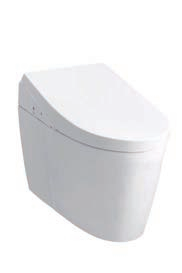 货物名称数量 单价总价（含税）备注含运费、安装费